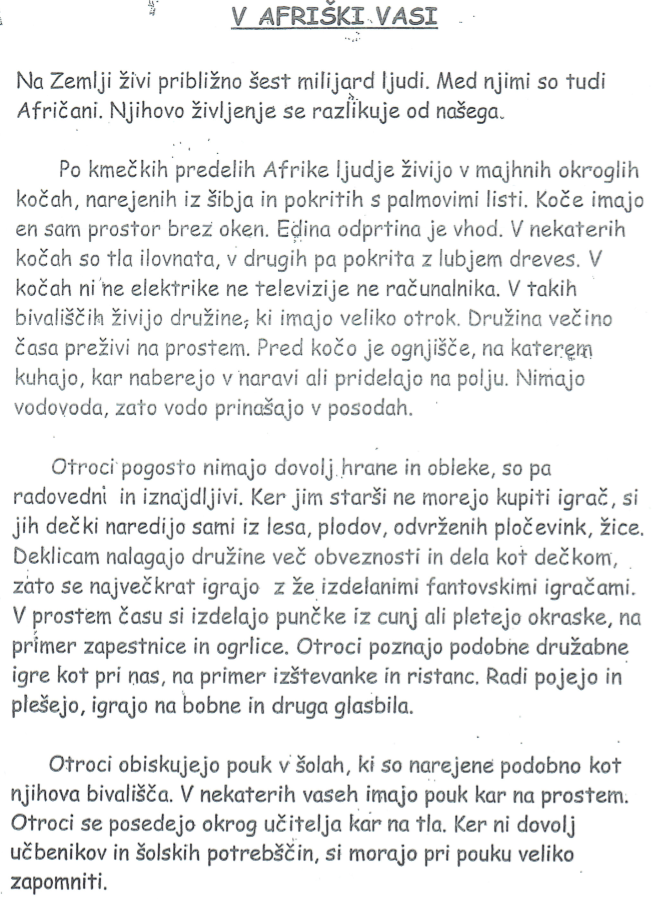 V AFRIŠKI VASI (branje z razumevanjem)Pozorno preberi besedilo. Odgovarjaj s celimi povedmi in piši s pisanimi črkami.Koliko ljudi živi na Zemlji?Kako (v čem) živijo ljudje po kmečkih predelih Afrike?Natančno opiši bivališče Afričanov.Kako preživijo družine večino časa?Kako pridobijo hrano in vodo?Iz česa si otroci izdelajo igrače?Zakaj se deklice igrajo s fantovskimi igračami?Katere igre se otroci igrajo?Kako poteka pouk v nekaterih afriških vaseh?